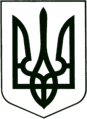 УКРАЇНА
        МОГИЛІВ-ПОДІЛЬСЬКА МІСЬКА РАДА
   ВІННИЦЬКОЇ ОБЛАСТІВИКОНАВЧИЙ КОМІТЕТРІШЕННЯ №451    Від 29.12.2016р.                                                     м. Могилів – Подільський    Про постановку громадян на квартирний облік     	Керуючись ст.30 Закону України „Про місцеве самоврядування в Україні”, ст.ст.9, 15, 18, 31, 34, 38, 39 Житлового кодексу України, Правилами обліку громадян, які потребують поліпшення житлових умов і надання їм жилих приміщень в УРСР, затверджених постановою Ради Міністрів УРСР, Укрпрофради від 11.12.1984 р., розглянувши матеріали, представлені житловою комісією міськвиконкому та заяви громадян, -                                     виконком міської ради ВИРІШИВ:1. Включити у загальний список квартирного обліку:- гр. _______________________ ___ року народження, склад сім’ї 3 чоловіка. Приватний підприємець. Підставою для взяття на облік є відсутність житла та проживання у родичів; - гр. ______________________ ___ року народження, склад сім’ї 4 чоловіка. Працює начальником караула 12 державної пожежно - рятувальної частини м. Могилів-Подільський 2 пожежно - рятувального загону ГУ ДСНС України у Вінницькій області. Підставою для взяття на облік є відсутність житла та проживання у родичів.2. Включити у першочерговий список квартирного обліку: -  гр. ________________________ ___ року народження, склад сім’ї 4 чоловіка. Тимчасово не працює, учасник бойових дій. Підставою для взяття на облік є відсутність житла та проживання у родичів;-  гр. _________________________ ____ року народження, склад сім’ї 3 чоловіка. Тимчасово не працює. Підставою для взяття на облік є відсутність житла та проживання у родичів.3. Головному спеціалісту з житлових питань управління житлово – комунального господарства міської ради Кушніру П.П. здійснити заходи, передбачені чинним законодавством, згідно даного рішення.4. Контроль за виконанням даного рішення покласти на заступника міського голови з питань діяльності виконавчих органів Кригана В.І..           Міський голова				              	П. Бровко